Человек должен учиться, потому, что он человек.В.А.СухомлинскийКлассный час «Зачем нужно учиться»Одним из продолжительных этапов в жизни человека является учёба. И я думаю, что вы согласитесь со мной, что это один из важнейших этапов. Известный писатель Жюль Верн в своей книге « Пятнадцатилетний капитан» написал: «Кто с детства знает, что труд есть закон жизни, кто смолоду понял, что хлеб добывается в поте лица…тот предназначен для больших дел, ибо в нужный день и час у него найдется воля и сила для совершения их».Ленивые люди всегда ищут и находят для себя оправдание. Часто они отговариваются тем, что у них не хватает времени. Но на его недостаточность часто жалуются те, кто впустую растрачивает время. А ещё ленивые люди утверждают: «Не стоит заниматься работой, когда не расположен к ней». Те, кто прибегает к этому аргументу, ждут, когда к ним придет вдохновение. Глубокое заблуждение! Чтобы втянуться в работу, нужно вначале приложить определенные волевые усилия, а потом придет и настроение. Но этих волевых усилий и боится малодушный ленивец. А ведь успех приходит лишь к трудолюбивым людям. Не зря в народе говорят: «Терпение и труд все перетрут».Пословицы об учении:Ученье и труд рядом живут.Знание и мудрость украшают человека.Ученье свет, неученье – тьма.Не стыдно не знать – стыдно не учиться.Ученья корень горек, да плод сладок.Ученье лучше богатства.Рукой победишь одного, головой – тысячи.Учение и труд  всё перетрут. Учиться никогда не поздно. Тяжело в учение, легко в бою. Азбука к мудрости ступенька. Учёный водит, неучёный следом ходит. Кто грамоте горазд, тому не пропасть. Красна птица опереньем, а человек – ученьем. Ученье в счастье украшает, а в несчастье утешает. Грамоте учиться вперёд пригодится. Человек учится прежде всего потому, что его мучит любознательность, инстинктивная тяга к знанию. Это – внутренние побудительные причины. От природы они есть у всех, но в иных людях они развиваются, в других – заглушаются обстоятельствами. Человек может учиться и потому, что его принуждает к учению житейское здравомыслие: не выучившись, он не сможет занять в жизни то положение, которое хотел бы занять.Все это создает внешние побудительные причины. Они также сильны, как и внутренние. Когда внешние побуждения развивают природную любознательность, эти два двигателя творят чудеса, делают человека невероятно способным.Притча «Всё в твоих руках»Давным-давно в старинном городе жил Мастер, окружённый учениками. Самый способный из них однажды задумался: «А есть ли вопрос, на который наш Мастер не смог бы дать ответа?» Он пошёл на цветущий луг, поймал самую красивую бабочку и спрятал её между ладонями. Бабочка цеплялась лапками за его руки, и ученику было щекотно. Улыбаясь, он подошёл к Мастеру и спросил:— Скажите, какая бабочка у меня в руках: живая или мёртвая?Он крепко держал бабочку в сомкнутых ладонях и был готов в любое мгновение сжать их ради своей истины.Не глядя на руки ученика, Мастер ответил: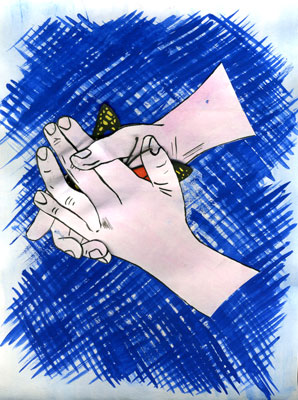 — Всё в твоих руках.Учёба — это прежде всего труд. Ученикам необходимо умение слушать и запоминать, делать, всё точно и аккуратно, интересоваться окружающим, надо иметь привычку планировать своё время, чтобы всё успевать.Мотивы для учебы  (познавательные и социальные): Я учусь для того, чтобы все знать.Я учусь, потому что мне нравится процесс учения.Я учусь для того, чтобы получать хорошие оценки.Я учусь для того, чтобы научиться самому решать задачи. Я учусь для того, чтобы быть полезным людям.Я учусь для того, чтобы учитель был доволен моими успехами.Я учусь для того, чтобы своими успехами радовать родителей.Я учусь для того, чтобы за мои успехи меня уважали товарищи.Выбери главные для себя и запомни их.- Что для жизни нужно? Солнце! 

- Что для дружбы нужно? Сердце! 

- Что для сердца нужно? Счастье! 

- Что для счастья нужно? Мир! 

-Что для мира нужно? Знания! 
